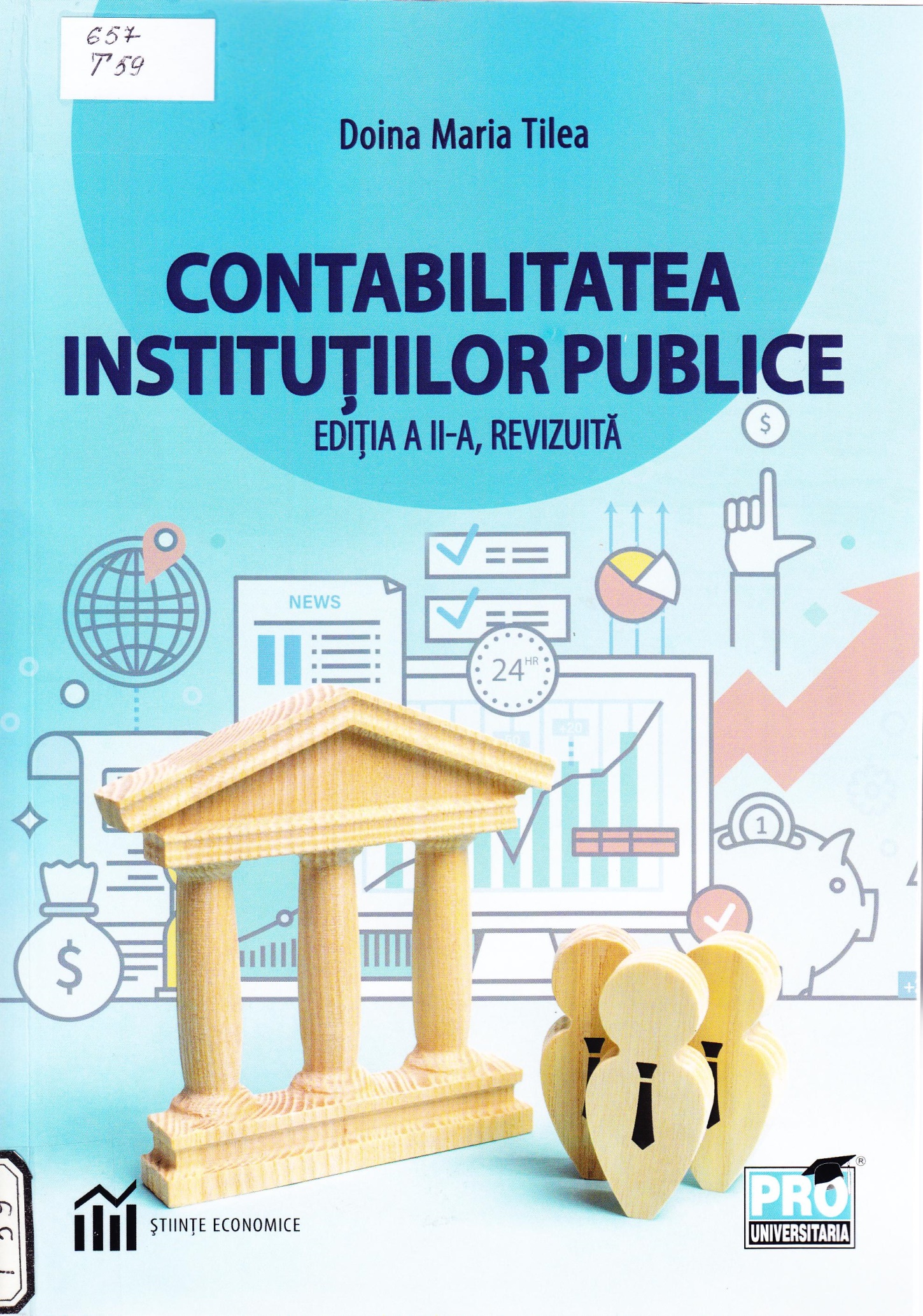 CUPRINSPREFAŢĂ	7CAPITOLUL ISectorul instituţiilor publice - locul, rolul şi importanţa acestuia pe plan internaţional şi în România Definirea şi cadrul legal privind instituţiile publice	9 Clasificarea şi sfera de cuprindere a instituţiilor publice	10 Bugetul - tablou evaluator şi comparativ al veniturilorşi cheltuielilor publice	13 Principii şi reguli bugetare	14 Componentele bugetului public	15 Organizarea sistemului bugetar în România	19 Etapele procesului bugetar	21CAPITOLUL IIContabilitatea capitalurilor Rolul şi importanţa capitalurilor	25 Contabilitatea rezervelor din reevaluare	29 Contabilitatea specifică provizioanelor	30 Contabilitatea specifică datoriilor necurente	32 Contabilitatea privind împrumuturiledin emisiunea de obligaţiuni	32 Contabilitatea specifică tranzacţiilor în leasing	34 Practici contabile privind capitalurile	37CAPITOLUL IIIContabilitatea activelor fixe Rolul şi importanţa activelor fixe	49 Politici contabile specifice activelor fixe	54 Evaluarea activelor fixe	54 Contabilitatea tranzacţiilor şi evenimentelorprivind activele fixe corporale	61 Contabilitatea activelor fixe financiare	64 Practici contabile privind activele fixe	65CAPITOLUL IVContabilitatea stocurilorRolul şi importanţa stocurilor	79Politici contabile privind stocurile	82Evaluarea stocurilor	82Suporturi informaţionale privind stocurile	86Modalităţile de exploatare a stocurilor în instituţiile publice	89Practici contabile privind stocurile	95CAPITOLUL VContabilitatea creanţelor şi datoriilorImportanţa creanţelor şi datoriilor curente	107Politici contabile privind creanţele şi datoriile	108Evaluarea creanţelor şi datoriilor	108Contabilitatea decontărilor cu furnizorii şi clienţii	109Contabilitatea privind decontările cu bugetul statului	110Practici contabile privind creanţele şi datoriile curente	114CAPITOLUL VIContabilitatea trezorerieiRolul şi importanţa trezoreriei	119Politici contabile privind trezoreria	124Contabilitatea investiţiilor pe termen scurt	125Casa, conturi la trezoreria statului şi bănci	125Practici contabile privind trezoreria	129CAPITOLUL VIIContabilitatea cheltuielilor şi veniturilorConcepte şi tipologii privind cheltuielile şi veniturile	137Practici contabile privind cheltuielile şi veniturile	138CAPITOLUL VIIIPerfecţionarea contabiltăţii instituţiilor publice în conformitate cu standardele internaţionale de contabilitate din sectorul publicAnaliza critică a sistemului contabil actual în instituţiile publice	143Standarde Internaţionale de Contabilitate pentru Sectorul Public	146Conformitate cu standardele internaţionale de contabilitate	150Contabilitate de casă sau contabilitate de angajamente	156BIBLIOGRAFIE	163Titlu: Contabilitatea instituțiilor publiceAutor: Doina Maria TileaLocul, editura, anul ediţiei: București: Pro Universitaria, 2021Cota: 657, T-59Localizare: Sala de lectura N 1 (3 ex.)